中国疾病预防控制中心2023年硕士研究生招生复试调剂申请书中国疾病预防控制中心                 （所、中心）：我参加2023年全国硕士研究生入学统一考试，初试成绩已达到国家A类分数线。因                ，现自愿申请参加你校调剂复试，同意调取我的研究生报考材料。本人保证所提供信息完全属实, 如有虚假，愿对此承担一切后果。注：1.请在符合自身情况选项前“□”中打“√”。2.科目三如是综合科目，请注明包括哪几部分：  申请人（亲笔签名）： 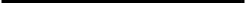  2023年   月    日在研招网填报调剂信息后，请按照我中心调剂复试有关要求提交材料。考生姓名考生编号考生编号毕业院校毕业专业毕业专业一志愿报考院校一志愿报考专业一志愿报考专业申请调剂专业1申请调剂专业2申请调剂专业2联系电话移动电话：           固定电话：         电子邮箱：（*如果因考生所留电话无法接通造成后果由考生自负）移动电话：           固定电话：         电子邮箱：（*如果因考生所留电话无法接通造成后果由考生自负）移动电话：           固定电话：         电子邮箱：（*如果因考生所留电话无法接通造成后果由考生自负）移动电话：           固定电话：         电子邮箱：（*如果因考生所留电话无法接通造成后果由考生自负）移动电话：           固定电话：         电子邮箱：（*如果因考生所留电话无法接通造成后果由考生自负）如上述专业已满，是否服从调剂到其它专业如上述专业已满，是否服从调剂到其它专业如上述专业已满，是否服从调剂到其它专业如上述专业已满，是否服从调剂到其它专业□ 是           □ 否□ 是           □ 否考生学历类别□1.普通全日制（其中包含应届本科毕业生）; □2.全日制专升本；□3.成人教育（成人脱产、业余、夜大学、函授、电视教育，含成人应届本科毕业生）；□4.自学考试；□5.网络教育；□6.获境外学历或学位证书；□7.其他□1.普通全日制（其中包含应届本科毕业生）; □2.全日制专升本；□3.成人教育（成人脱产、业余、夜大学、函授、电视教育，含成人应届本科毕业生）；□4.自学考试；□5.网络教育；□6.获境外学历或学位证书；□7.其他□1.普通全日制（其中包含应届本科毕业生）; □2.全日制专升本；□3.成人教育（成人脱产、业余、夜大学、函授、电视教育，含成人应届本科毕业生）；□4.自学考试；□5.网络教育；□6.获境外学历或学位证书；□7.其他□1.普通全日制（其中包含应届本科毕业生）; □2.全日制专升本；□3.成人教育（成人脱产、业余、夜大学、函授、电视教育，含成人应届本科毕业生）；□4.自学考试；□5.网络教育；□6.获境外学历或学位证书；□7.其他□1.普通全日制（其中包含应届本科毕业生）; □2.全日制专升本；□3.成人教育（成人脱产、业余、夜大学、函授、电视教育，含成人应届本科毕业生）；□4.自学考试；□5.网络教育；□6.获境外学历或学位证书；□7.其他初试科目政治外语科目三（自填）科目三（自填）总分初试成绩